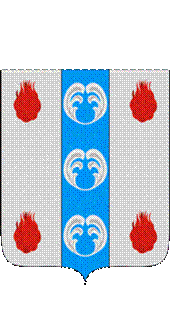 Российская ФедерацияНовгородская областьДУМА ПОДДОРСКОГО МУНИЦИПАЛЬНОГО РАЙОНАР Е Ш Е Н И Еот 08.09.2022 № 159с. ПоддорьеВ соответствии с Федеральным законом от 6 октября 2003 года № 131-ФЗ «Об общих принципах организации местного самоуправления в Российской Федерации», частью 1-1 статьи 4 областного закона от 2 декабря 2014 года № 674-ОЗ «О сроке полномочий представительных органов муниципальных образований Новгородской области и порядке формирования представительных органов муниципальных районов Новгородской области, сроке полномочий и порядке избрания Глав муниципальных образований Новгородской области», решением Думы Поддорского муниципального района от 11.09.2020 № 303 «Об утверждении Порядка проведения конкурса по отбору кандидатур на должность Главы Поддорского муниципального района и об установлении  общего числа членов конкурсной комиссии по отбору кандидатур на должность Главы Поддорского муниципального района», Дума Поддорского муниципального районаРЕШИЛА:1. Назначить проведение конкурса по отбору кандидатур на должность Главы Поддорского муниципального района на 23 ноября 2022 года.2. Опубликовать настоящее решение в муниципальной газете «Вестнике Поддорского муниципального района» и на официальном сайте Администрации муниципального района в информационно-телекоммуникационной сети «Интернет» (http:// адмподдорье.рф)Главамуниципального района                                                        Е.В.ПанинаПредседатель ДумыПоддорского муниципального района                              Т.Н.КрутоваО назначении даты проведения конкурса по отбору кандидатур на должность Главы Поддорского муниципального района